IntroductionBiodiversity Response Planning (BRP) is a long-term area-based planning approach to biodiversity conservation in Victoria. It is designed to strengthen alignment, engagement and participation between government, Traditional Owners, non-government agencies and the community.DELWP Regional staff have been working with stakeholders on actions to conserve biodiversity in specific landscapes, informed by the best available science and local knowledge. These Fact Sheets capture a point in time, reflecting data and knowledge available in 2020. They provide information for many (but not all) landscapes across Victoria, containing general information on the key values and threats in each area, as well as the priority cost-effective actions that provide the best protection of biodiversity. Fact Sheets are intended to provide useful biodiversity information for the community, non-government and government organisations during project planning and development. Further information and the full list of Fact Sheets is available on the Department’s Environment website.Landscape descriptionThe Beailba - Tarnagulla landscape is made up of 46,116ha with 66% of the area covered in native vegetation. Just over half of the area (55%) consists of public land. These include Bealiba Barp State Forest (SF), Tarnagulla SF, Mt Hooghly SF and Waanyarra Nature Conservation Reserve (NCR). Refer to the map at the end of this Fact Sheet.This landscape has an overlap with the Dja Dja Wurrung Clans Aboriginal Corporation RSA landscape. For more information, please refer to this Fact Sheet the full list of Fact Sheets.Cultural importanceWe recognise that the entire landscape has high cultural value for Traditional Owners. Landscapes identified as having “notable” cultural importance is based on the density of recorded cultural heritage sites and knowledge shared by Traditional Owners. We also recognise that there are locations important to Traditional Owners not within these landscapes. Stakeholder interestAs part of the BRP process, in October 2020 stakeholders were asked to nominate focus landscapes and actions of interest. Buloke and Northern Grampians Landcare Network, DELWP (Public Land), North Central Catchment Management Authority, Goulburn-Murray Water, and Dja Dja Wurrung all nominated Bealiba - Tarnagulla.Possible future investment/project development in this landscape will be available to any interested stakeholders in addition to those who nominated this landscape.Strategic Management ProspectsStrategic Management Prospects (SMP) models biodiversity values such as species habitat distribution, landscape-scale threats and highlights the most cost-effective actions for specific locations. More information about SMP is available in NatureKit. Additional threatsThreats identified (in addition to those modelled in SMP) through the consultation process were: alterations to hydrologyland salinisationsoil erosionhabitat degradation due to extremes of climate and weatherlack of regeneration in some vegetation classesrecreational activities causing fragmentationloss of vegetation, and erosionlegacy use of public landprivate land use impacting biodiversityinappropriate land use planninginappropriate fire regimes (planned burning and bushfires)Some individual threatened species may also require targeted intervention, beyond actions to manage landscape-scale threats, to improve their prospects.Which landscape-scale actions are most cost-effective in this landscape?The coloured areas indicate where the identified landscape-scale actions and locations are most cost-effective and will maximise biodiversity benefit across Victoria for multiple species. The SMP priority actions which rank among the top 10% for cost-effectiveness of that action across Victoria for much of the landscape are in order of the top 3 actions, see map and list below: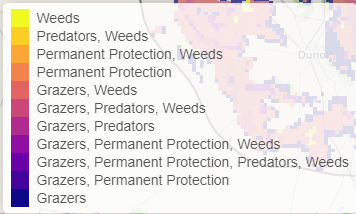 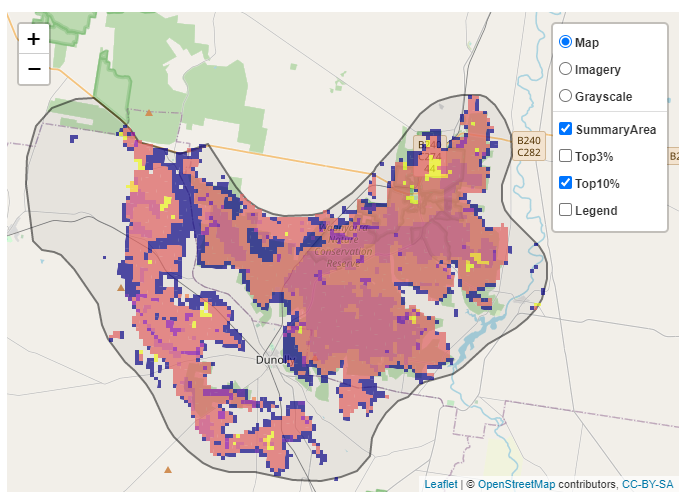 Actions suggested for this landscape through the nomination process are:carbon offsetsfox controlrevegetationcultural firebuilding connectivity with adjacent landscape areasFor a further in depth look into SMP for this landscape, please refer to NatureKit.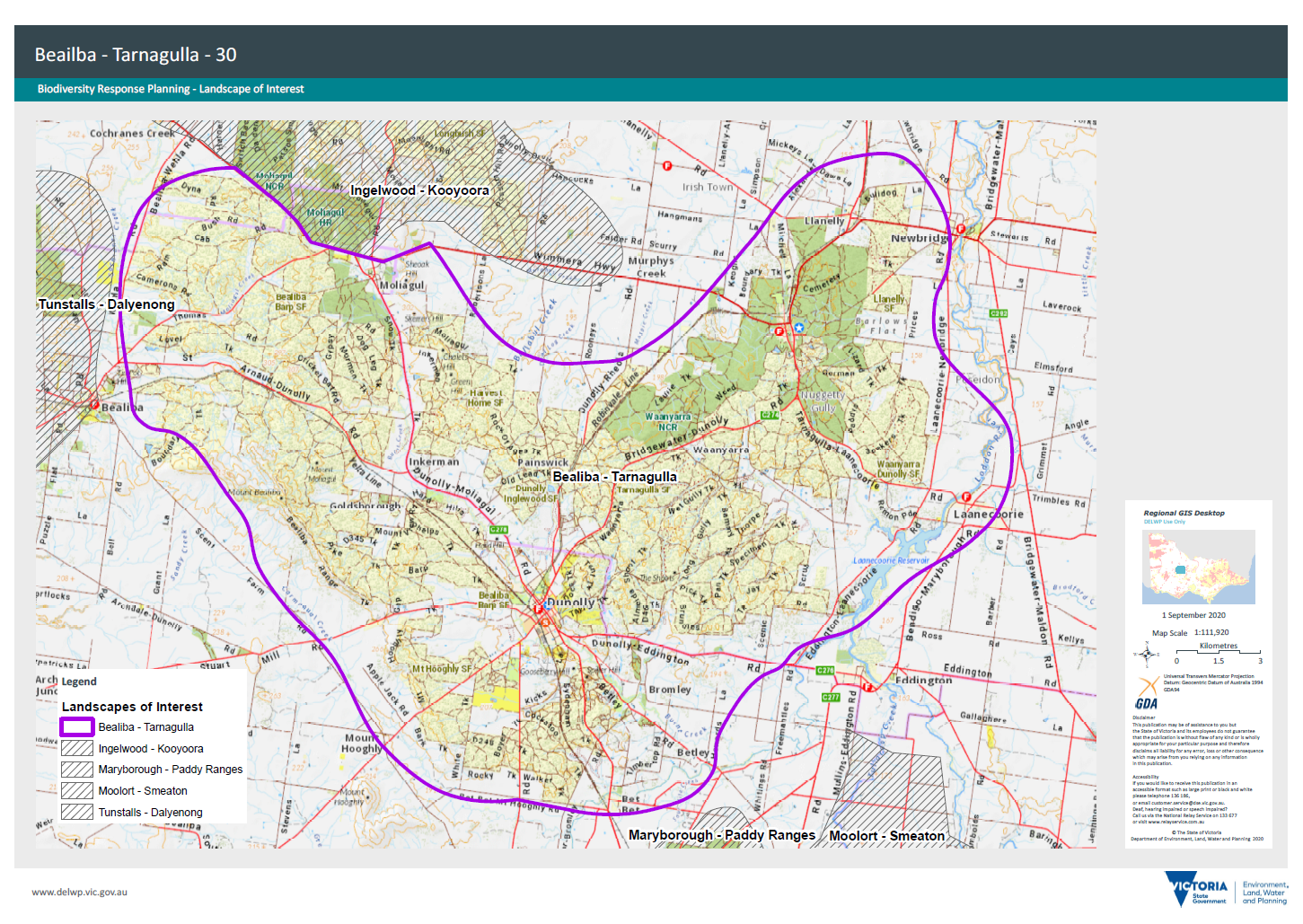 Ecological values identified by Traditional Owners, partners and community within this landscapeRevegetation of Djandak with:Buwatji (grasses used for grain)Witji (weaving grasses)Gatjawil Matorm (tuberous plants with scented flowers)Murnang (Yam Daisies) including Kangaroo grass, Lomandra and Dianella species, Chocolate Lily, Vanilla Lily, Bulbine Lily and Yam Daisy.High quality Box-Ironbark remnantsDrought refuge for faunaWoodland birdsWi (cultural fire) authorised and lead by Dja Dja Wurrung on Djandak (Country)Habitat Distribution Models identify 23 species with more than 5% of their Victorian range in this landscape Traditional Owners, stakeholders and community groups identified the following species of interest within this Landscape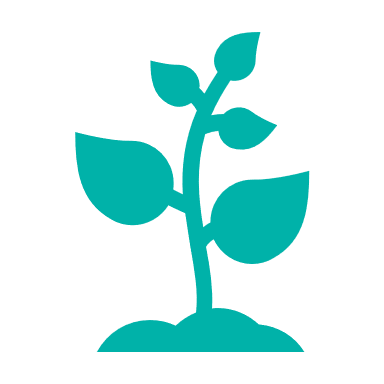 22 Plants, notablyTrim Leek-orchid (Prasophyllum aff. pyriforme (Inglewood)), endangered, with 25% of its Victorian range in areaMcIvor Spider-orchid (Caladenia audasii), endangered, with 15% of its Victorian range in areaWhorled Zieria (Zieria aspalathoides subsp. aspalathoides), vulnerable, with 13% of its Victorian range in areaLowly GreenhoodBulokeBealiba IronbarkSilky Glycine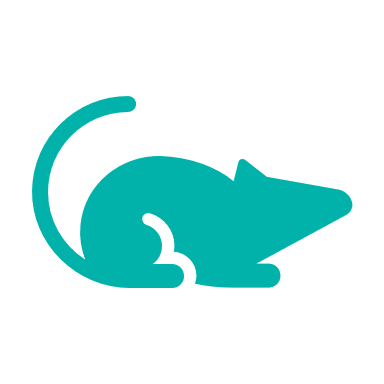 MammalsBrush-tailed Phascogale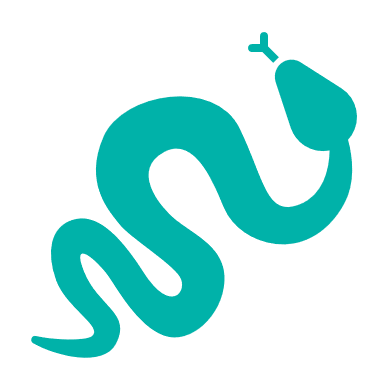 ReptilesBandy Bandy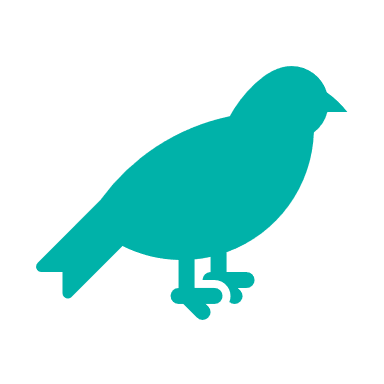 1 Bird:Swift Parrot (Lathamus discolor), endangered, with 5% of its Victorian range in areaBarking OwlSwift ParrotBush Stone-curlewEastern Great Egret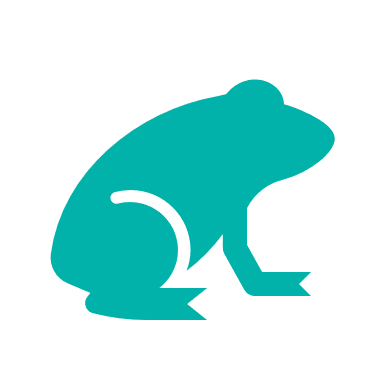 Amphibians Brown ToadletTraditional Owners, stakeholders and community groups identified the following threats within this landscapeExclusion of Dja Dja Wurrung leadership (governance)Lack of enquiry and understanding of Dja Dja Wurrung customs and practice to provide an enabling and supportive environment so that Djaara can reconnect to land and reconnect stories and knowledge to place. Ask “How?” not “Why?”Habitat fragmentationInappropriate fire regimesTotal grazing pressureUtilising past learnings and achievement to guide future effort – Dja Dja Wurrung participation in past and future biodiversity planning and delivery below the International Association of Public Participation (IAP2) level of ‘involve’ does not support Dja Dja Wurrung aspirationsLack of listening, hearing and respect for Dja Dja Wurrung ability to talk to Country – not utilising Dja Dja Wurrung knowledge base tools and the bias toward western science decision support tools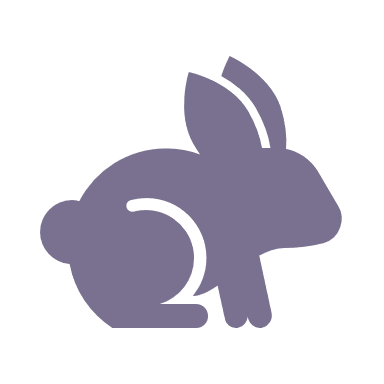 Control rabbits 22,726ha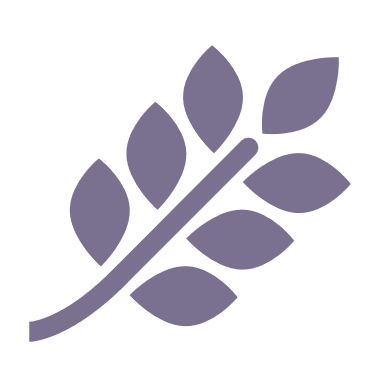 Control weeds 20,852ha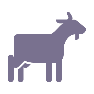 Control goats 10,662haThe most cost-effective action for flora and faunaThe most cost-effective action for flora and faunaPlants – Control weeds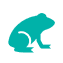 Birds, amphibians – Control rabbits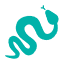 Mammals, reptiles – Combined cat and fox control